概要Proselfでは、ファイルを検索する際、ファイル名の他、ファイルの種類、更新日時、ファイルコメント等で検索が可能です。検索後にさらに絞り込みタブで項目ごとに絞り込み可能です。検索結果からダウンロードはもちろんのこと、削除等のファイル操作も可能です。文書内検索オプションは、さらにドキュメントの中身を検索できます。※検索対象ファイル形式 :Microsoft Word(.doc、.docx)、Excel(.xls、.xlsx)、PowerPoint(.ppt、.pptx)、PDF、Text（ファイルメタ情報検索ONの時は、さらにJpegファイルのExif情報、各種ファイルのXMPの内容も検索対象とすることができます）※英字で検索した場合、大文字/小文字の区別はされず、両方の結果が表示されます。ファイル検索については、「操作チュートリアル　ファイル検索編」を参照ください。ドキュメントの中身を検索する文書内検索オプションを導入している場合は、ドキュメントの中身を検索することができます。この機能を利用するには、管理者が事前に設定しておく必要があります。※文書内検索をする際、入力する文字は、以下のように区別しますので、入力するときは注意してください。英語の大文字と小文字英語の大文字と小文字は区別されません。たとえば、Admin、admin、AdMinの検索結果はすべて同じになります。英語の全角と半角英語の全角と半角は区別しません。たとえば、Ａｄｍｉｎ（全角）、Admin（半角）で検索のどちらで検索しても、検索結果は同じです。日本語の大文字と小文字日本語の大文字と小文字は区別されます。たとえば、フアイル（アが大文字）、とファイル（ァが小文字）は別の単語となるため、それぞれの検索結果が表示されます。日本語の全角と半角日本語の全角と半角は区別しません。たとえば、ファイル（全角）、ﾌｧｲﾙ（半角）どちらで検索しても検索結果は同じです。通常検索するファイル一覧画面右上にある検索ボタンをクリックします。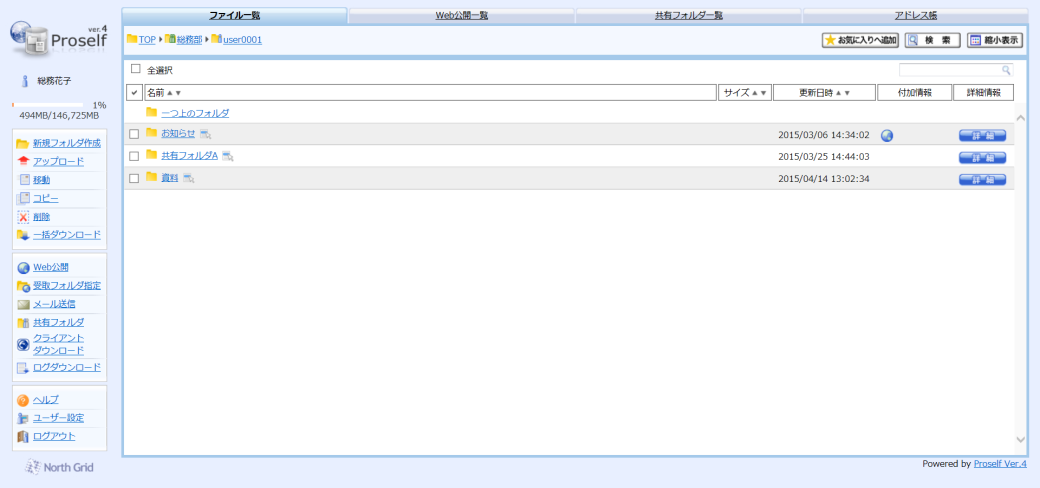 ファイル一覧画面検索したいキーワードを入力し、ラジオボタン「文書内」を選択して「検索」をクリックします。ここでは、資料フォルダに入っている「チュートリアル」を検索してみます。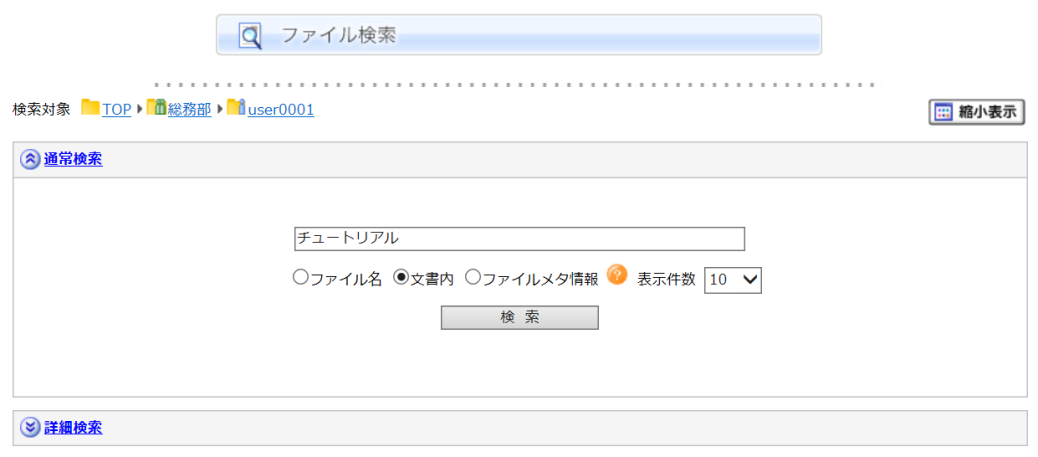 ファイル検索画面該当キーワードが含まれる文書が見つかった場合、検索したキーワードはハイライト表示で検索結果に表示されます。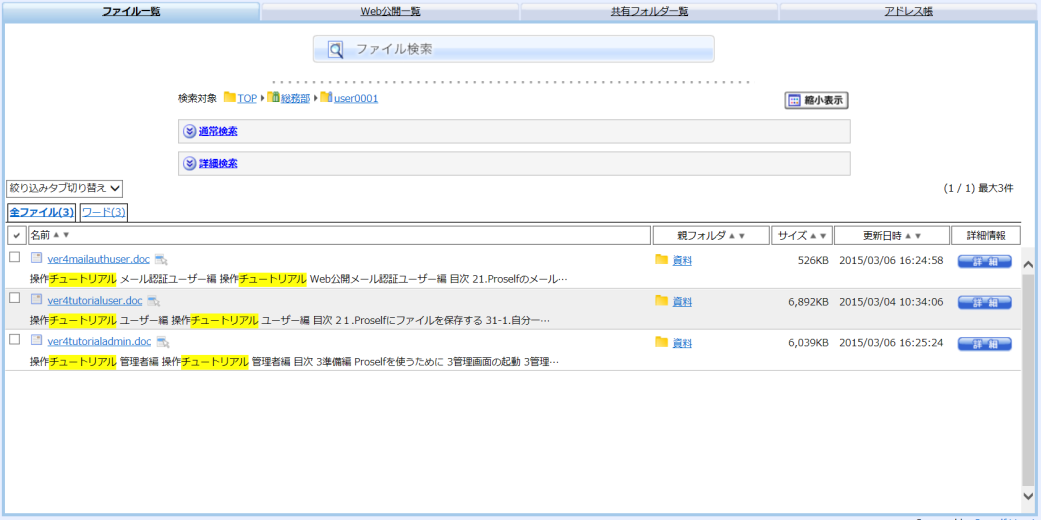 ファイル検索結果詳細検索するファイル一覧画面右上にある検索ボタンをクリックします。ファイル一覧画面詳細検索画面より、文書内の検索キーワードを入力して（必要に応じてファイルの種類やアップロード日時などを指定してください）、「検索」ボタンをクリックします。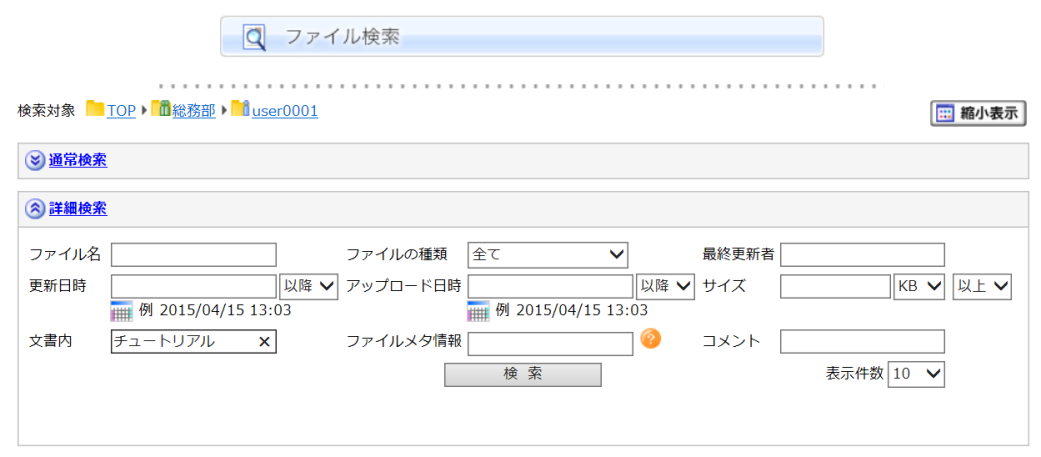 ファイル検索画面（詳細検索）該当キーワードが含まれる文書が見つかった場合、検索したキーワードはハイライト表示で検索結果に表示されます。ファイル検索結果その他の機能AND検索複数のキーワードを指定して検索することもできます。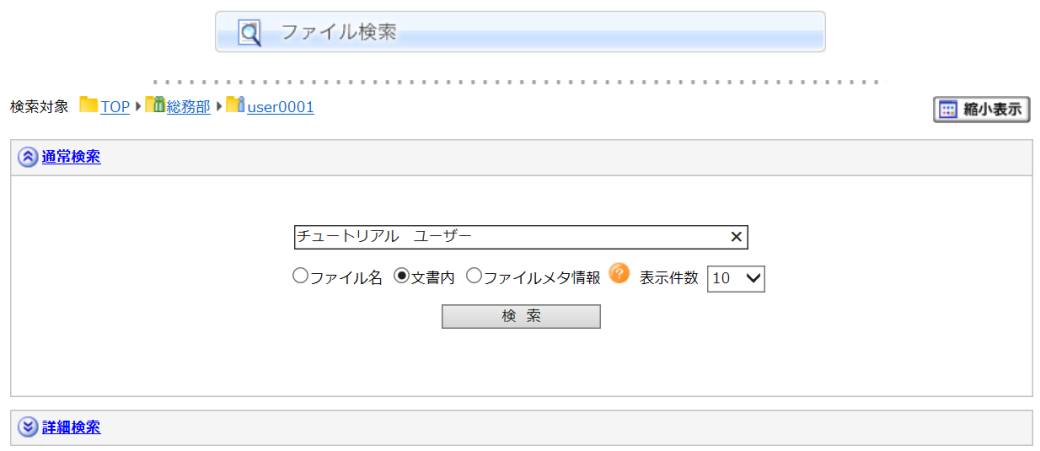 ファイル検索画面検索したいキーワードの間にスペースを入れることで、AND検索ができます。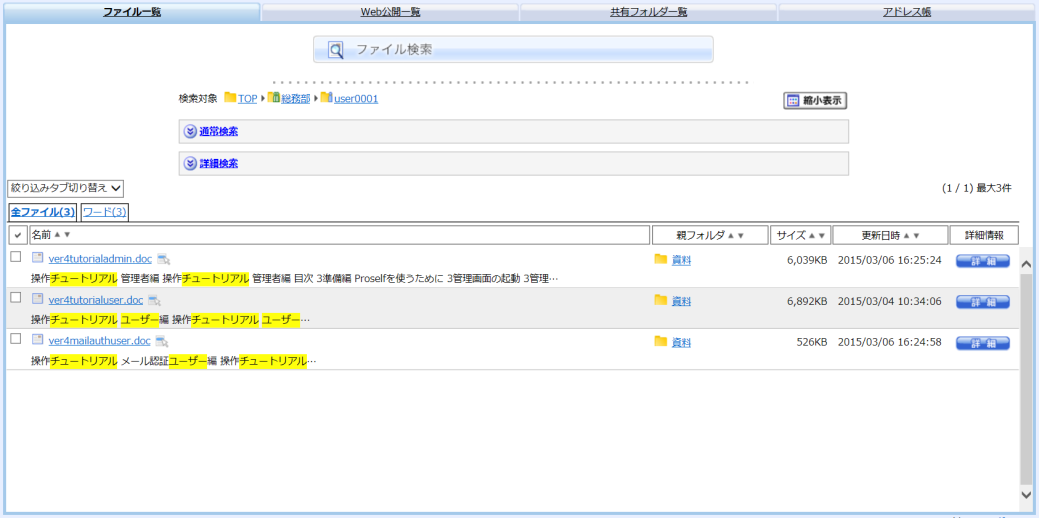 検索結果検索したキーワードがハイライト表示されます。検索結果絞り込みドキュメントの検索結果を、タブで絞り込むことができます。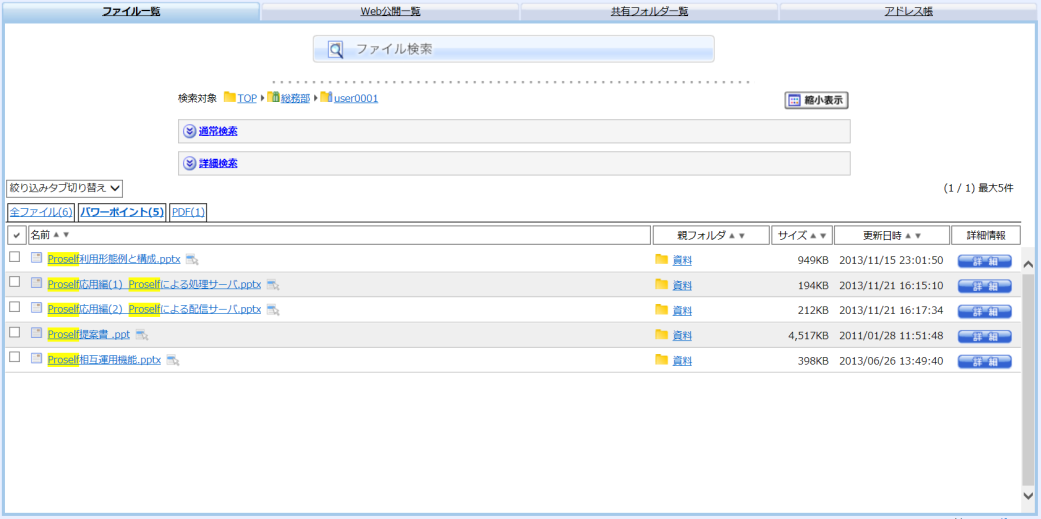 ファイル検索結果上記の例では、パワーポイントに絞って検索結果を表示しています。絞り込みできるファイルの種類：ワード文書、エクセル文書、パワーポイント文書、テキスト文書、PDF文書、画像、フォルダその他、プルダウンメニューより、「拡張子」「更新日時」「ファイルサイズ」「アップロード日時」で絞り込むこともできます。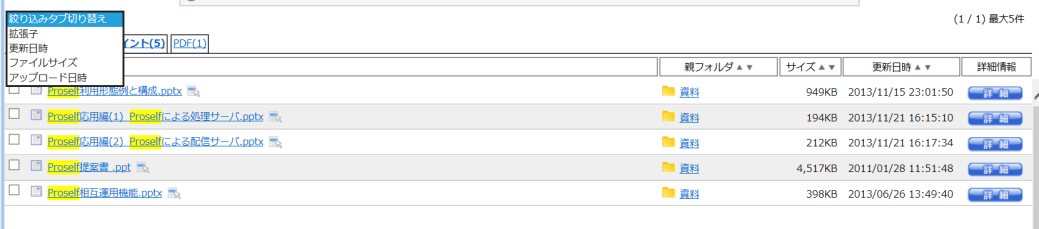 ファイル検索結果プルダウンメニューファイルメタ情報を検索する文書内検索オプションを導入している場合は、ファイルのメタ情報を検索することができます。この機能を利用するには、管理者が事前に設定しておく必要があります。画像ファイルなどに埋め込まれたメタ情報を検索するには、検索ボックスに検索したいキーワードを入力し、検索をクリックします。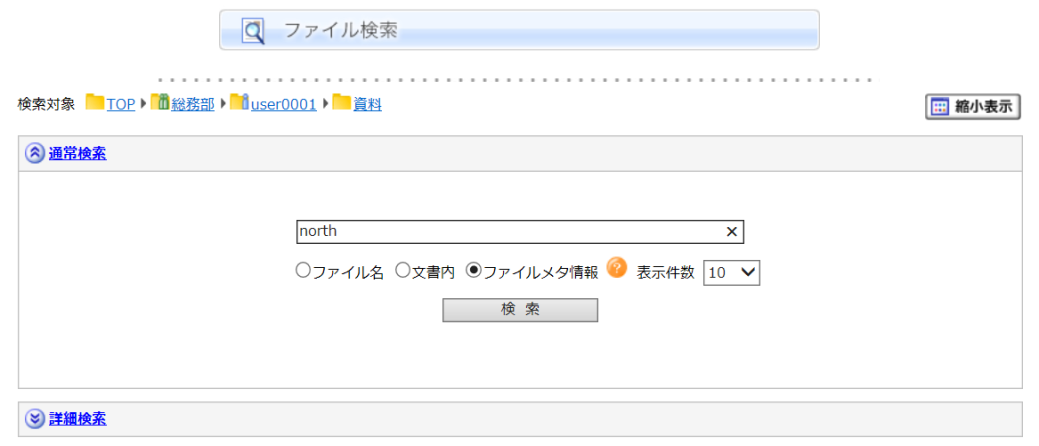 ファイル検索画面（通常検索）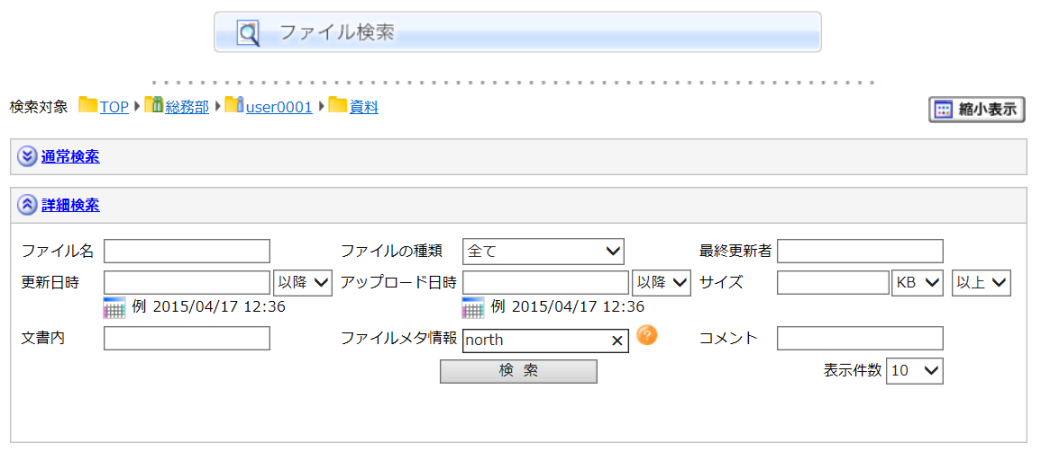 ファイル検索画面（詳細検索）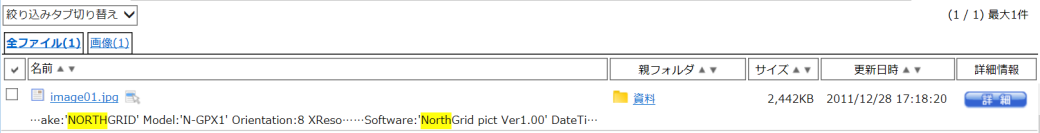 検索結果検索したキーワードがハイライト表示されます。